Skittles Experiment. 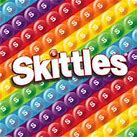 Draw what the Skittles looked like before and after you added the water.What did you observe?…………………………………………………………………………………………………………………………………………………………………………………………………………………………………………………………………………………………………………………………………………